POLICYDOKUMENT – CLEMENSNÄS IFCLEMENSANDAN – VÅRA LEDSTJÄRNOREn riktig CLEMENSNÄSARE visar alltid kamratskap gentemot lagkamrater oavsett kön, hudfärg, religion, kultur och sexuell läggning.En riktig CLEMENSNÄSARE tar aktivt avstånd mot våld, mobbning, rasism, droger och doping.En riktig CLEMENSNÄSARE ger 100% på träningar och matcher. Han/hon stöttar och hejar på sina kompisar både i det egna laget och andra Clemenslag.En riktig CLEMENSNÄSARE uppträder på ett juste sätt gentemot motståndare och egna spelare, ledare, föräldrar och åskådare.En riktig CLEMENSNÄSARE följer reglerna och respekterar domare och andra funktionärerVÄRDEGRUNDORDNING OCH REDA – Vi har en tydlig struktur för våra ledare, föräldrar och medlemmarSERIÖS FÖRENING – Vi arbetar aktivt för att ständigt utvecklasFAMILJÄRT – Vi är en viktig och omtyckt del av samhället UrsvikenBREDDFÖRENING – Vi bedriver verksamhet för alla som vill vara med

VISSTE DU ATT… Clemensnäs IF bildades den 16e februari 1925Vi bedriver verksamhet inom idrotterna fotboll, futsal och innebandyGenom åren har även skidor, bandy, handboll och bordtennis bedrivitsVi bedriver vår verksamhet på Nyborg, Ursviksskolan samt övriga idrottshallar i SkellefteåVår organisation består av en Styrelse, en Fotbollssektion, Innebandysektion samt Kultursektion. 
Vi har mer än 300 medlemmar fördelade på ca 25 lagVi har knappt 100 engagerade och fantastiskt duktiga ledareVåra aktiva medlemmar är från 7 år och upp till ca 30 år
Vi omsätter knappt 1,5 miljoner kronorVarav 1/4 är LOKVarav 1/4 deltagaravgifterVarav 1/4 är sponsorintäkterOch den sista ¼ är övrig försäljning, bidrag, etcVåra största kostnader är personal och kostnader för licenser, planhyror, material och transportUNGDOMSVERKSAMHETEN 7–15 ÅRALLMÄNNA RIKTLINJER
Den långsiktiga målsättningen är att:Behålla våra ungdomar aktiva inom idrotten så länge som möjligtGe våra ungdomar en socialt trygg miljöGe våra ungdomar grundläggande, allsidig och variationsrik utbildningBarn och ungdomar har roligt i sitt idrottandeBarn och ungdomar deltar på lika villkor oavsett idrottsmässiga kunskaperVerksamheten utformas så att den stimulerar till kvalitativ och långsiktig idrottslig utveckling och motverkar utslagningSpelare bör tillhöra samma åldersgrupp så långt det är möjligt?  (Se vidare bilaga CIFSUP)Ingen toppning får ske (Se vidare bilaga CIFSUP)Barn och ungdomar uppmuntras att vara aktiva inom andra idrotter. Krockar verksamheter skall tävlingssäsong respekteras. Skolarbete och föreningsaktiviteter ska i den mån det är möjligt samordnas. Skolan går före idrotten när vi ställs inför ett val.Lagkassan ska administreras av kansliet där ett eget konto för varje lag finns
Ledare – detta gäller för samtliga ledare verksamma i CIFVi ser och behandlar varje individ som en unik person. Spelaren är här för att lära, inte för att kunna.Vi uppmuntrar och ger positiv feedback. Vi uppmuntrar försöken, inte resultatenVi känner till och uppträder enligt CLEMENSANDANCIF uppmuntrar och tillhandahåller utbildning för våra ledare till den nivå som föreskrivs som lägst i utbildningsplanen för respektive verksamhetCIF tillhandahåller vägledning för de olika ledarrollerna i ett lag (laget.se, LOK)CIF skapar förutsättningar för att varje lag ska ha en väl tilltagen ledarstab.CIF genomför ledarträffar för att utbyta erfarenheterNya ledare ska vid ”uppstart” ges en genomgång av CIF:s verksamhetsidé, verksamhetsplan och policyHur hanterar vi olämpliga ledare?Ledarskapet i CIF ska bedrivas inom ramen för föreningens verksamhetsidé, verksamhetsplan, policydokumentet samt med CLEMENSANDAN som ledstjärna.Om en ledare brister i sitt ledarskap ska denne i första hand upplysas om innebörden i föreningens policy. Om förbättring inte sker får ledaren inte fortsätta inom föreningen. Beslut om detta fattas av styrelsen.
Om du upplever att någon ledare brister i sitt ledarskap utifrån föreningens policy vänd dig till kansliet så fort som möjligt. Ju tidigare föreningen får kännedom desto större möjligheter har vi att åtgärda.LAG – detta gäller för samtliga lag verksamma i CIFVi har god kamratskap och har roligt tillsammans oavsett idrottsliga resultatVi har förståelse, visar hänsyn och respekt för varandraVi gör vårt bästa på träningar och matcherVi håller överenskomna tider och kommer väl förbered till träning och matchVi meddelar frånvaro i god tidVi har ordning på egen och föreningens materialVi uppträder enligt ”CLEMENSANDAN”TRÄNING / MATCH / SPELFORMER För alla riktlinjer runt lagindelning, träningsformer, matchning, seriespel etc hänvisas till ”Clemensnäs IF Sperlarutvecklingsplan” (fotboll) samt ”Svensk innebandys utvecklingsmodell” (Innebandy)SAMARBETEN / ÖVERGÅNGARFör alla riktlinjer runt samarbeten, övergångar, frågor runt lagens utformning dokument i foldern ”Clemensnäs IF Styrdokument”FÖRÄLDRAR – detta gäller för samtliga föräldrar i CIFEn förälder har en väldigt stor roll i en ideell förening. Man är en del att sitt barns aktiviteter även om man inte är en ledare. Därför är det viktigt att komma på föräldramöten. Där informeras föräldern om vilken verksamhet som barnet medverkar i och hur den bedrivs.Stötta barnet/ungdomen med att:Hjälpa till att komma i tid till träning och match, och med rätt utrustningPåminna om att meddela ledare vid eventuell frånvaro vid träning och matchVisa intresse för ditt barns aktivitet och fråga hur det går samt om barnet har roligt och trivsFörsöka att ordna så att barnet har ätit i god tid innan träning/matchSe till att barnet får i sig vätska före träning och matchStötta laget genom att:Vara behjälplig om ledaren ber om detInte fokusera på målgörandet utan uppmuntra istället försökenHjälpa till vid hemmamatcherHjälpa till vid föreningsaktiviteterHeja på alla barn i lagetHur hanterar vi olämpliga föräldrar?CIF vill att föräldrar respekterar föreningens policy och försöker leva upp till CLEMENSANDAN.  
Om en förälder brister ska denne i första hand upplysas om innebörden i föreningens policy. 
Om förbättring inte sker får ledaren inte fortsätta inom föreningen. Beslut om detta fattas av styrelsen.Om du upplever att någon förälder brister i sitt ledarskap utifrån föreningens policy vänd dig till kansliet så fort som möjligt. Ju tidigare föreningen får kännedom desto större möjligheter har vi att åtgärda.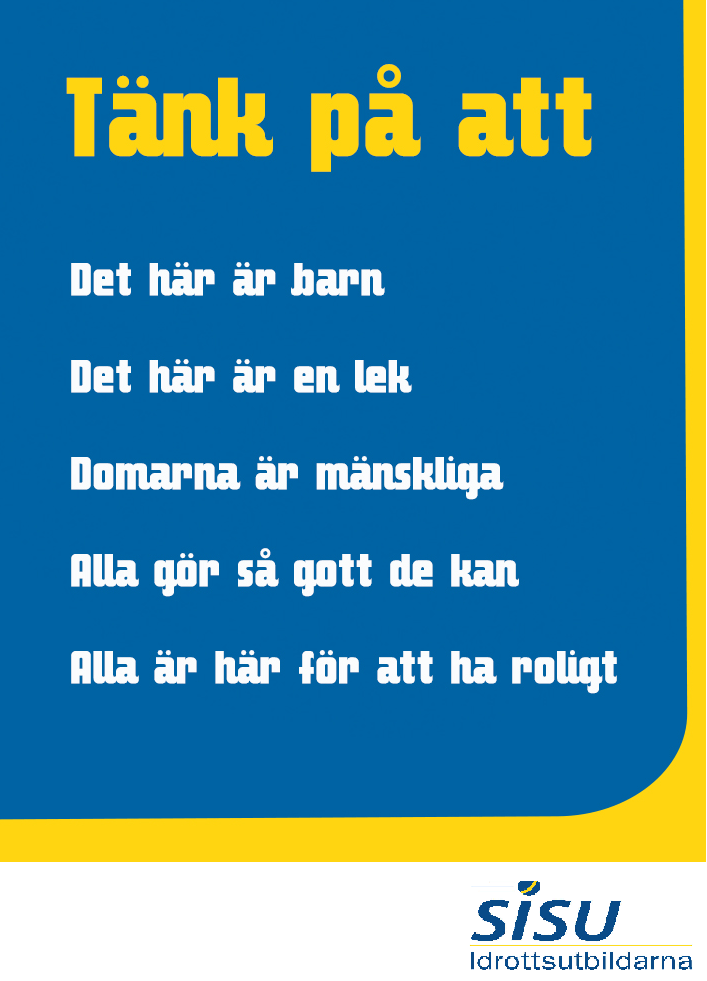 SENIORVERKSAMHETEN 16 ÅR OCH UPPÅTALLMÄNNA RIKTLINJERCIF skall eftersträva att har representationslag för dam och herr.CIF skall eftersträva att ha juniorlag för dam och herr.Den långsiktiga målsättningen är att ha verksamhet för alla åldersklasser från nybörjare till senior.Spelarna har roligt i sitt idrottandeVerksamheten utformas så att den stimulerar till kvalitativ och idrottslig utveckling Spelare och ledare inom seniorverksamheten är goda föredömen både på och utanför planenRepresentationslagen har ansvar att hålla den gemensamt fastställda budgetenLEDARE – detta gäller för samtliga lag verksamma i CIFVi ser och behandlar varje individ som en unik person. Vi uppmuntrar och ger positiv feedback. Vi närvarar och representerar föreningen vid förenings- och förbundsaktiviteterVi känner till och uppträder enligt CLEMENSANDANCIF uppmuntrar och tillhandahåller utbildning för våra ledare till den nivå som föreskrivs som lägst i utbildningsplanen för respektive verksamhetCIF tillhandahåller vägledning för de olika ledarrollerna i ett lag (laget.se, LOK)CIF skapar förutsättningar för att varje lag ska ha en väl tilltagen ledarstab.CIF genomför ledarträffar där ledare ges en genomgång av föreningens verksamhetsidé, verksamhetsplan, ekonomi och policyHur hanterar vi olämpliga ledare?Ledarskapet i CIF ska bedrivas inom ramen för föreningens verksamhetsidé, verksamhetsplan, policydokumentet samt med CLEMENSANDAN som ledstjärna.Om en ledare brister i sitt ledarskap ska denne i första hand upplysas om innebörden i föreningens policy. Om förbättring inte sker får ledaren inte fortsätta inom föreningen. Beslut om detta fattas av styrelsen.Om du upplever att någon ledare brister i sitt ledarskap utifrån föreningens policy vänd dig till kansliet så fort som möjligt. Ju tidigare föreningen får kännedom desto större möjligheter har vi att åtgärda.
LAG – detta gäller för samtliga spelare verksamma i CIFVi har gott kamratskap och har roligt tillsammans oavsett idrottsliga resultatVi har förståelse, visar hänsyn och respekt för varandraVi gör vårt bästa på träning och matchVi har överenskomna tider och kommer väl förbered till träning och matchVi meddelar frånvaro i god tidVi har ordning på egen och föreningens materialVi slutför alltid en påbörjad säsongVi betalar deltagaravgiftenVi närvarar och representerar vid föreningsaktiviteter.Vi uppträder enligt ”CLEMENSANDAN”FÖRÄLDRAR – detta gäller för samtliga föräldrar i CIFSe sektion FÖRÄLDRAR under UngdomsverksamhetenBilagorClemensnäs IF Spelarutvecklingsplan (CIFSUP)Svensk Fotbolls spelarutvecklingsplan (SUP)Svensk Innebandys utvecklingsmodell (SIU)RF:s TrafikpolicyRF:s Policy Sexuella trakasserierRF:s ANDT policyDokumentarkivhttps://www.laget.se/CIF/Document Länkarkiv https://www.laget.se/CIF/Link 